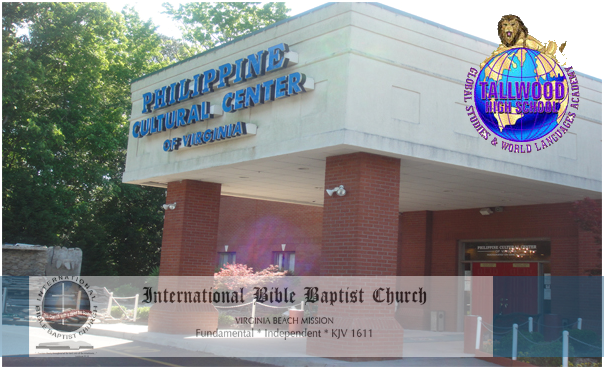 Senior Project EventAralee FajardoGlobal Studies and World Languages AcademyClass of 2012